Bachelor of Science (B.S.)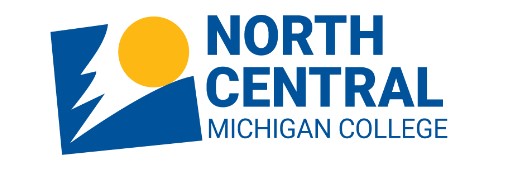 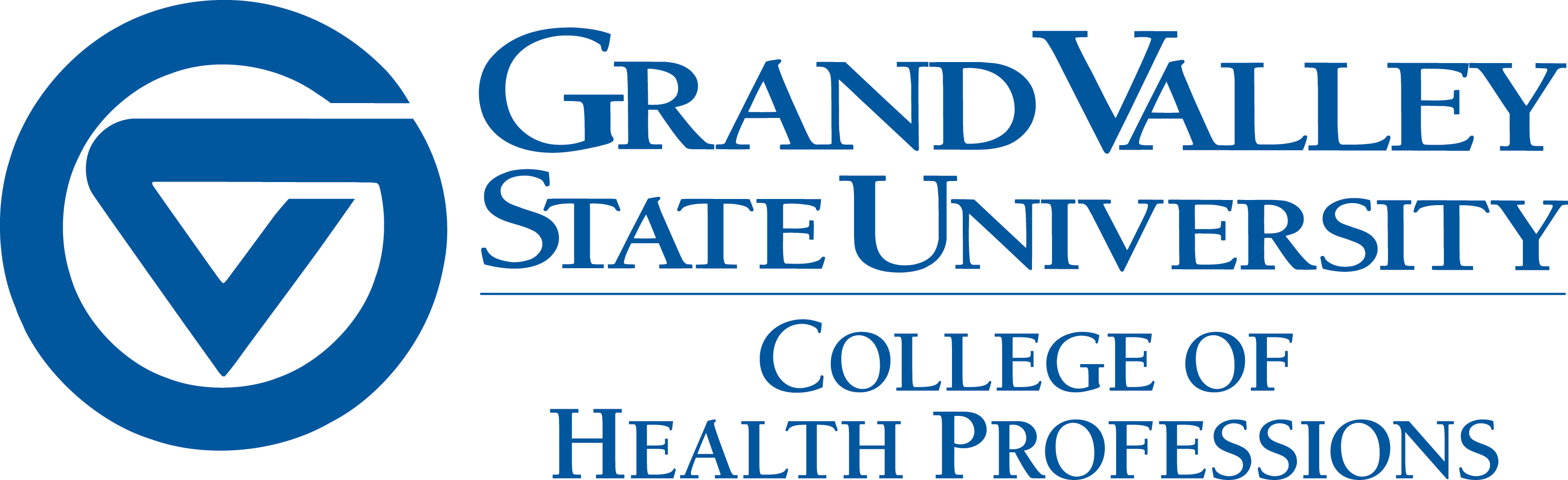 Allied Health Sciences Emphasis: Pre-Health Physician Assistant Studies1Year 1 & 2 at North Central Michigan College (NCMC)2Year 3 & 4 at Grand Valley State University (GVSU)GVSU Master of Physician Assistant Studies prerequisite courses are listed in BOLD1st Year ~ Fall @ NCMCCredits1st Year ~ Winter @ NCMCCredits3AH 232- Intro to Health Systems3AH 233 Intro to Health ProfessionsBIO 151 General Biology IENG 111- English Composition I Math 130- College Algebra21434BIO 152 General Biology IIENG 112- English Composition IIOAS 116-Medical TerminologyPSY 161- Introduction to PsychologySTAT 200- Statistics43333Total Credit Hours  14Total Credit Hours  162nd Year ~ Fall @ NCMCCredits2nd Year ~ Winter @ NCMCCreditsBIO 235 - Anatomy & Physiology ICEM 121- Principle of ChemistryCOM 111- Public Speaking or COM 170- Interpersonal Comm.Humanities Elective4533BIO 236 - General Anatomy & Physiology IICEM 122- Principles of Chemistry II Humanities ElectiveSocial Science Elective4533Total Credit Hours  15Total Credit Hours  153rd Year ~ Fall @ GVSUCredits3rd Year ~ Winter @ GVSUCreditsAHS 340: Health Care Management GE IssuesCHM 231: Intro. Organic ChemistryBIO 355: Human GeneticsGeneral Education Course Global Perspectives5Electives34332BMS 212: Introductory MicrobiologyBMS 213: Laboratory in Microbiology CHM 232: Biological ChemistryBIO 328: Biomedical Ethics GE IssuesGeneral Education Course U.S. Diversity5Elective314331Total Credit Hours  15Total Credit Hours154th Year ~ Fall @ GVSUCredits4th Year ~ Winter @ GVSUCredits4AHS 301: Introduction to Health Care Research AHS 321: Ethical & Legal Responsibilities in Health Care SWSBMS 305: Clinical Nutrition
BMS 310: Basic Pathophysiology5Electives3333
3AHS 495: Issues in Health Professions Capstone & SWSBMS 311: Pharmacological Aspects of BMSPHY 200: Physics for the Life Sciences 
5Electives3345Total Credit Hours15Total Credit Hours  15